                  Φύλλο εργασίας 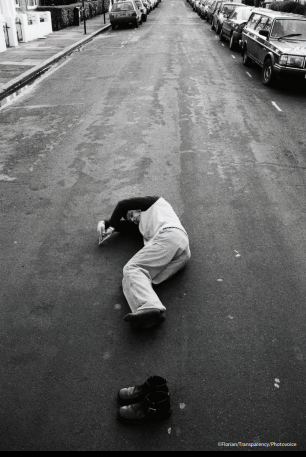 Ομάδα 1Παρατηρήστε καλά τις εικόνες και γράψτε μια ιστορία! 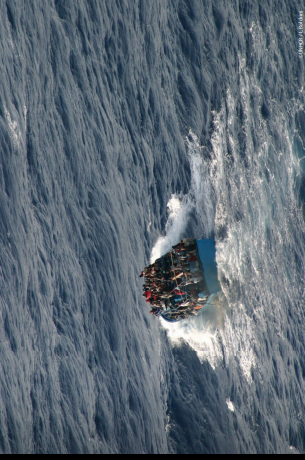 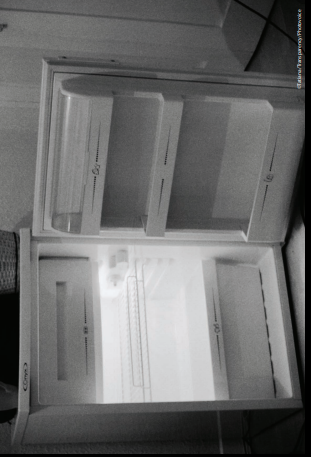 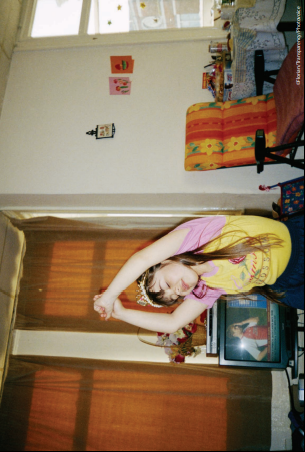 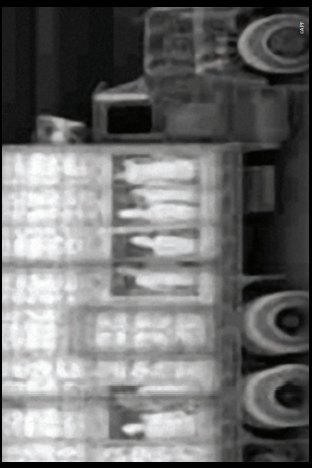 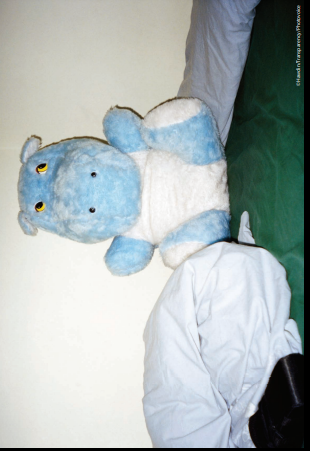 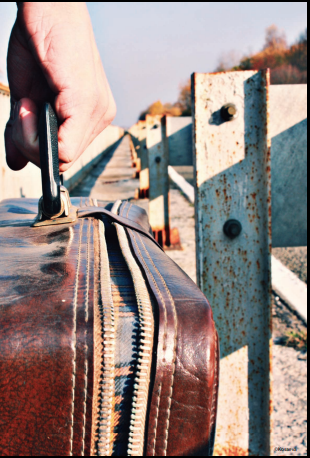 